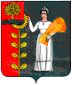 ПОСТАНОВЛЕНИЕАдминистрации сельского поселения Новочеркутинский сельсоветДобринского муниципального района Липецкой областиРоссийской Федерации01.03.2021г                              с.Новочеркутино                                  № 14Об утверждении Перечня должностей  муниципальной службы в администрации  сельского поселения Новочеркутинский сельсовет  Добринского муниципального района,  при замещении которых муниципальные  служащие обязаны представлять сведения  о своих дохода, расходах, об имуществе  и обязательствах имущественного характера,  а также сведения о доходах, расходах, об имуществе  и обязательствах имущественного характера своих  супруги (супруга) и несовершеннолетних детей и  уведомление о наличии цифровых финансовых  активов, цифровых прав, включающих  одновременно цифровые финансовые активы  и иные цифровые права, утилитарных  цифровых прав, цифровой валюты  у себя, своих супруга (супруги) и  несовершеннолетних детей    В соответствии с Указами Президента Российской Федерации: № 557 от 18.05.2009г. "Об утверждении перечня должностей федеральной государственной службы, при назначении на которые граждане и при замещении которых федеральные государственные служащие обязаны представлять сведения о своих доходах, об имуществе и обязательствах имущественного характера, а также сведения о доходах, об имуществе и обязательствах имущественного характера своих супруги (супруга) и несовершеннолетних детей", № 778 от 10 декабря 2020 г. "О мерах по реализации отдельных положений Федерального закона "О цифровых финансовых активах, цифровой валюте и о внесении изменений в отдельные законодательные акты Российской Федерации", руководствуясь Уставом сельского поселения Новочеркутинский сельсовет, администрация сельского поселения Новочеркутинский сельсоветПОСТАНОВЛЯЕТ:1. Утвердить Перечень должностей муниципальной службы в администрации сельского поселения Новочеркутинский сельсовет Добринского муниципального района, при замещении которых муниципальные служащие обязаны представлять сведения о своих доходах, расходах, об имуществе и обязательствах имущественного характера, а также сведения о доходах, расходах, об имуществе и обязательствах имущественного характера своих супруги (супруга) и несовершеннолетних детей и уведомление о наличии цифровых финансовых активов, цифровых прав, включающих одновременно цифровые финансовые активы и иные цифровые права, утилитарных цифровых прав, цифровой валюты у себя, своих супруга (супруги) и несовершеннолетних детей.(Прилагается).2. Настоящего постановление вступает в силу со дня его официального обнародования.3. Контроль за исполнением настоящего постановления оставляю за собой.Глава администрации                                                       Е.Е.Зюзина     Утвержден  постановлением  администрации  сельского поселения  Новочеркутинский сельсовет  № 14 от 01.03.2021г.ПЕРЕЧЕНЬ  должностей муниципальной службы в администрации сельского поселения Новочеркутинский сельсовет Добринского муниципального района, при замещении которых муниципальные служащие обязаны представлять сведения о своих дохода, расходах, об имуществе и обязательствах имущественного характера, а также сведения о доходах, расходах, об имуществе и обязательствах имущественного характера своих супруги (супруга) и несовершеннолетних детей и уведомление о наличии цифровых финансовых активов, цифровых прав, включающих одновременно цифровые финансовые активы и иные цифровые права, утилитарных цифровых прав, цифровой валюты у себя, своих супруга (супруги) и несовершеннолетних детей  №п/пДолжности муниципальной службы администрации сельского поселения Новочеркутинский сельсоветКод по реестру должностейСтаршая группа должностей1.Старший специалист 1-го разряда2-4-29Младшая группа должностей2.Специалист 1-го разряда2-5-32